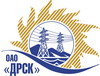 Открытое Акционерное Общество«Дальневосточная распределительная сетевая  компания»Протокол заседания Закупочной комиссии по вскрытию поступивших конвертовг. БлаговещенскСпособ и предмет закупки: Открытый электронный запрос предложений на право заключения Договора на выполнение работ: Реконструкция ВЛ 10/0,4 кВ с. Екатеринославка, филиал "АЭС". Закупка проводится согласно ГКПЗ 2015 г. раздела  2.2.1 «Услуги ТПиР»  № 808.Плановая стоимость закупки:  18 125 564,00 руб. без учета НДСПРИСУТСТВОВАЛИ: два члена постоянно действующей Закупочной комиссии ОАО «ДРСК» 2 уровняИнформация о результатах вскрытия конвертов:В адрес Организатора закупки поступило 7 (семь) Предложений на участие в закупке, с которыми были размещены в электронном виде на Торговой площадке Системы www.b2b-energo.ru.Вскрытие конвертов было осуществлено в электронном сейфе организатора запроса предложений на Торговой площадке Системы www.b2b-energo.ru автоматически.Дата и время начала процедуры вскрытия конвертов с предложениями участников 17:50 (время местное) 15.05.2015. (было продлено на 2 ч., 50 мин.)Место проведения процедуры вскрытия конвертов с предложениями участников: Торговая площадка Системы www.b2b-energo.ruВ конвертах обнаружены предложения следующих участников запроса предложений:Ответственный секретарь Закупочной комиссии 2 уровня ОАО «ДРСК»	О.А. МоторинаТехнический секретарь Закупочной комиссии 2 уровня ОАО «ДРСК»	Е.Ю. Коврижкина№ 461/УТПиР-В18.05.2015№Наименование участника и его адресПредмет и общая цена заявки на участие в закупке1ООО «Энергосистема Амур»г. Благовещенск, ул. Забурхановская, 102Цена: 14 047 312,00 руб. без учета НДС (16 575 828,16 руб. с учетом НДС). 2ООО «Дальэлектромонтаж» г. Благовещенск, ул. Амурская, 257Цена: 14 125 564,00 руб. без учета НДС (16 668 165,52 руб. с учетом НДС). не подтвердили ставку 3ООО «Электросервис»г. Биробиджан ул. Миллера, 8БЦена: 14 892 618,00 руб. без учета НДС (17 573 289,24 руб. с учетом НДС). 4ООО «АмурСельЭнергоСетьСтрой»г. Благовещенск, ул. 50 лет Октября, 228Цена: 16 685 148,20 руб. без учета НДС (19 688 474,88 руб. с учетом НДС). 5ООО «ФСК «Энергосоюз»г. Благовещенск, ул. Нагорная, 20/2Цена: 18 100 000,00 руб. без учета НДС (21 358 000,00 руб. с учетом НДС). 6ООО «ЭК «Светотехника»г. Благовещенск, ул. Артиллерийская, 116Цена: 18 100 000,00 руб. без учета НДС (21 358 000,00 руб. с учетом НДС).7ООО «Стройальянс»г. Благовещенск, ул. Ленина 196Цена: 18 125 564,00 руб. без учета НДС (21 388 165,52 руб. с учетом НДС). 